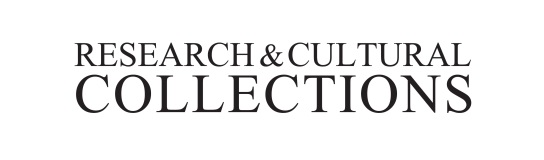 2014/2015 Volunteer ApplicationOnce completed, please email your application to rcc@contacts.bham.ac.uk or deliver to: Research and Cultural Collections Study Centre (32 Pritchatts Road, University of Birmingham, Edgbaston, Birmingham, B15 2SD). If you have further questions please email the above address.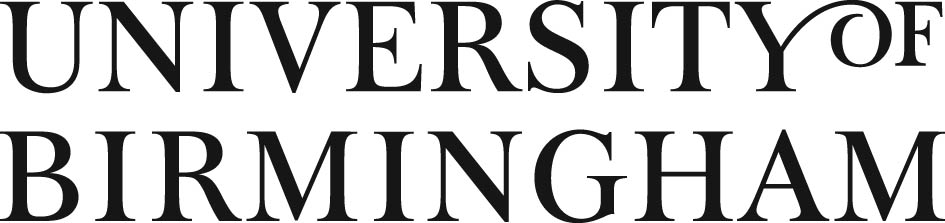 NameEmail AddressDegree ProgrammeYear of StudyWhich volunteer role are you applying for?  If you are interested in more than one area, please rank in order of preferenceWhich volunteer role are you applying for?  If you are interested in more than one area, please rank in order of preferenceWhich volunteer role are you applying for?  If you are interested in more than one area, please rank in order of preferenceWhich volunteer role are you applying for?  If you are interested in more than one area, please rank in order of preferenceDocumentation and Digital AccessCollections CareCuratorialWhy are you interested in volunteering with Research and Cultural Collections? Max 300 wordsWhy are you interested in volunteering with Research and Cultural Collections? Max 300 wordsWhy are you interested in volunteering with Research and Cultural Collections? Max 300 wordsWhy are you interested in volunteering with Research and Cultural Collections? Max 300 wordsWhy do you feel you are suited to the role you are applying for? Max 300 wordsWhy do you feel you are suited to the role you are applying for? Max 300 wordsWhy do you feel you are suited to the role you are applying for? Max 300 wordsWhy do you feel you are suited to the role you are applying for? Max 300 wordsDo you have any applicable experience?Do you have any applicable experience?Do you have any applicable experience?Do you have any applicable experience?Which days are you available for volunteering?  Please be aware that we ask for a commitment of a block of three hours at a time (AM 09.30 – 12.30, PM 13.30 – 16.30)Which days are you available for volunteering?  Please be aware that we ask for a commitment of a block of three hours at a time (AM 09.30 – 12.30, PM 13.30 – 16.30)Which days are you available for volunteering?  Please be aware that we ask for a commitment of a block of three hours at a time (AM 09.30 – 12.30, PM 13.30 – 16.30)Which days are you available for volunteering?  Please be aware that we ask for a commitment of a block of three hours at a time (AM 09.30 – 12.30, PM 13.30 – 16.30)MondayMondayAMPMTuesdayTuesdayAMPMWednesdayWednesdayAMPMThursdayThursdayAMPM